Félix Lope de Vega, el genio de los ingenios(Wikipedia)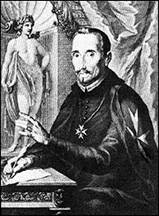     Es el genio máximo de la creatividad en las letras castellanas. Sus obras pasaban "en horas venticuatro, de las muchas al teatro"
    Fue poeta, novelista y sobre todo dramaturgo: el Fénix de los ingenios. Su nombre completo era Félix Lope de Vega y Carpio. Nació en Madrid, el 25 de noviembre de 1562. Estudió en un colegio de la Compañía de Jesús y en las universidades de Alcalá y Salamanca.  En 1583 era soldado en la expedición a las Azores, para Portugal cuyo rey entonces Felipe II.
   Su vida fue azarosa y llena de aventuras, amorosas y sociales. Su fogosidad abarcaba todos los terrenos. Tuvo varios amores, múltiples lances, varios matrimonios y varios hijos. Se ordenó sacerdote en 1614. Pero siguió con su vida impulsiva y con nuevos amores. Las desgracias familiares ahogaron de tristeza los últimos años. El 27 de Agosto de 1635 murió en Madrid. El pueblo madrileño, que acudió en masa a su entierro, admiró su genio y perdonó siempre sus yerros morales.
   Imposible relatar la portentosa producción literaria de Lope. De las 1.500 obras dramáticas que Lope dijo haber escrito, se conservan 426 (de las que sólo 314 comedias son seguras), 42 autos sacramentales, mil poemas sueltos, sonetos, letrillas, varias docenas de novelas.   Entre sus obras más o menos religiosas, reflejo de un espíritu creyente, sensible y genial, se conservan sonetos con referencias teológicas de profundo alcance popular y social.   Como muestra de versos de Lope que se pueden convertir en bellas y profundas catequesis se pueden citar: un soneto: "Qué tengo que mi amistad procuras"; una comedia "La Jerusalén conquistada"; un drama magnífico: "Corona trágica"; una colección de "Rimas sacras"; un "Romancero espiritual"; diversas obras de referencia bíblica: "Los trabajos de Jacob", "La hermosa Esther o “El nacimiento de Cristo".      Abundan en sus producciones retazos de profunda teología y de popular piedad, que va sembrando en todas sus comedias, como en "El alcalde de Zalamea" en donde dice: "A Dios la hacienda y la vida se ha de dar, pero la honra es patrimonio del alma y el alma sólo es de Dios."    Lope de Vega es la fecundidad encarnada en un genio portentoso. Cervantes le llamó “Monstruo de la Naturaleza”. Es el poeta popular por excelencia: hombre noble y pecador, sensible y amistoso, creyente y fiel, débil ante la carne, sublime en el espíritu.* * * * * *     Se presentan aquí diversos poemas, cada uno de los cuales se puede convertir en una lección de ascética, de mística y de vida cristiana. El valor literario de los textos no permite olvidar la profundidad teológica de este genio de la Literatura española   Un poema a Jesús, que se presta a mil comentarios pastorales y morales, sobre el arrepentimiento y la vida del cristiano, sobre la fidelidad a la vocación divina y sobre el significado de la fe.     Un gesto de arrepentimiento ante la silueta de Jesús, Pastor amoroso. Sublime, emotivo y dolorido, el poeta se arrepiente de no haber dado a Jesús la respuesta que se esperaba.. QUE TENGO YO QUEMI AMISTAD PROCURAS¿Qué tengo yo que mi amistad procuras?¿Qué interés se te sigue, Jesús mío,que a mi puerta, cubierto de rocío,pasas las noches del invierno oscuras?¡Oh, cuánto fueron mis entrañas duras,pues no te abrí! ¡Qué extraño desvarío,si de mi ingratitud el hielo fríosecó las llagas de tus plantas puras!¡Cuántas veces el Ángel me decia:"Alma, asómate ahora a la ventana,verás con cuánto amor llamar porfía"!¡Y cuántas, hermosura soberana,"Mañana le abriremos", respondía,para lo mismo responder mañana1) Dulce Jesús de mi vida,Dulce Jesús de mi vida, ¡qué dije!, espera, no os vais: que no es bien que vos seáis de una vida tan perdida. Pero si no sois de mí, yo, mi Jesús, soy de vos, porque quiero hallar en Dios esto que sin Dios perdí. Mas ya vuelvo a suplicaros que de mi vida seáis: que si vos no me la dais, no tendré vida que daros. Deseo daros mi vida, y sin vos no es daros nada, porque con vos va ganada, cuanto sin vos va perdida. Muérome de puro amor por llamaros vida mía: que la que sin vos perdía, ya no la tengo, Señor. Pues vuestra piedad me adiestra como a oveja reducida, quiero llamaros mi vida, aunque he sido muerte vuestra. Vida mía, en este día me habréis de hacer un favor; ¡oh, qué bien me va, Señor, con llamaros vida mía! Luego que vida os llamé, a pediros me atreví, porque el regalo sentí que en vuestro brazos hallé. Y es que jamás permitáis que otra vida sin vos tenga: que no es bien que a vivir venga vida donde vos no estáis. ¡Ay Jesús! ¿Cómo viví sólo un momento sin vos? Porque si la vida es Dios, ¿qué vida quedaba en mí? ¡Qué cosas tuve por vida, tan miserables y tristes! ¿Es posible que pudistes sufrir cosa tan perdida? Pero sospecho, mi Dios, que fue permitirlo así, para que viesen en mí qué sufrimiento hay en vos. Pero no lo habéis perdido, ¡oh soberana piedad!, pues conozco mi maldad por lo que me habéis sufrido. Porque sé de aquel vivir, como si Dios no tuviera: que quien menos que Dios fuera no me pudiera sufrir. ¡Qué de veces os negué por confesar mi locura a la fingida hermosura, donde no hay verdad ni fe! Si la vuestra en la cruz viera, ¡ay Dios y cuánto os amara! ¡Qué de lágrimas llorara, qué de amores os dijera! No sé, mi bien, qué os tenéis, que todo me enamoráis, o es que, como abierto estáis, mostráis lo que me queréis. Amenazado de vos, parece que no os temí, y lleno de sangre sí; decid, ¿qué es esto, mi Dios? ¡Oh qué divinos colores os hace esa sangre fría! ¡Oh cómo estáis, vida mía, para deciros amores! 2)  Un canto a la vida y un requiebro de dulzura y de paz, en el que canta la riqueza del alma que entra dentro de si y piensa en las riquezas que dentro del alma creyente existenA mis soledades voy A mis soledades voy, de mis soledades vengo, porque para andar conmigo me bastan mis pensamientos.¡No sé qué tiene la aldea donde vivo y donde muero, que con venir de mí mismo no puedo venir más lejos!Ni estoy bien ni mal conmigo; mas dice mi entendimiento que un hombre que todo es alma está cautivo en su cuerpo.Entiendo lo que me basta, y solamente no entiendo cómo se sufre a sí mismo un ignorante soberbio.De cuantas cosas me cansan, fácimente me defiendo; pero no puedo guardarme de los peligros de un necio.El dirá que yo lo soy, pero con falso argumento, que humildad y necedad no caben en un sujeto.La diferencia conozco, porque en él y en mí contemplo, su locura en su arrogancia, mi humildad en su desprecio.O sabe naturaleza más que supo en otro tiempo, o tantos que nacen sabios es porque lo dicen ellos.Sólo sé que no sé nada, dixo un filósofo, haciendo la cuenta con su humildad, adonde lo más es menos. No me precio de entendido, de desdichado me precio, que los que no son dichosos, ¿cómo pueden ser discretos?No puede durar el mundo, porque dicen, y lo creo, que suena a vidrio quebrado y que ha de romperse presto.Señales son del jüicio ver que todos le perdemos, unos por carta de más otros por cartas de menos.Dijeron que antiguamente se fue la verdad al cielo; tal la pusieron los hombres que desde entonces no ha vuelto.En dos edades vivimos los propios y los ajenos: la de plata los extraños y la de cobre los nuestros.¿A quién no dará cuidado, si es español verdadero, ver los hombres a lo antiguo y el valor a lo moderno?Dixo Dios que comería su pan el hombre primero con el sudor de su cara por quebrar su mandamiento,y algunos inobedientes a la vergüenza y al miedo, con las prendas de su honor han trocado los efectos.Virtud y filosofía peregrina como ciegos; el uno se lleva al otro, llorando van y pidiendo. Dos polos tiene la tierra, universal movimiento; la mejor vida el favor, la mejor sangre el dinero.Oigo tañer las campanas, y no me espanto, aunque puedo, que en lugar de tantas cruces haya tantos hombres muertos.Mirando estoy los sepulcros cuyos mármoles eternos están diciendo sin lengua que no lo fueron sus dueños.¡Oh, bien haya quien los hizo, porque solamente en ellos de los poderosos grandes se vengaron los pequeños!Fea pintan a la envidia, yo confieso que la tengo de unos hombres que no saben quién vive pared en medio.Sin libros y sin papeles, sin tratos, cuentas ni cuentos, cuando quieren escribir piden prestado el tintero.Sin ser pobres ni ser ricos, tienen chimenea y huerto; no los despiertan cuidados, ni pretensiones, ni pleitos.Ni mumuraron del grande, ni ofendieron al pequeño; nunca, como yo, afirmaron parabién, ni pascua dieron.Con esta envidia que digo y lo que paso en silencio, a mis soledades voy, de mis soledades vengo. 3)  Sentimiento de dependencia y de confianza en Quien, desde arriba, todo lo domina,  lo protege y lo dirige. El hombre flota en las dificultades de la vida. Dios sigue el derrotero y ayuda a caminar al puertoPobre barquilla mía... Pobre barquilla mía, entre peñascos rota, sin velas desvelada, y entre las olas sola!¿Adónde vas perdida? ¿Adónde, di, te engolfas? Que no hay deseos cuerdos con esperanzas locas.Como las altas naves, te apartas animosa de la vecina tierra, y al fiero mar te arrojas.Igual en las fortunas, mayor en las congojas, pequeña en la defensas, incitas a las ondas.Advierte que te llevan a dar entre las rocas de la soberbia envidia, naufragio de las honras.Cuando por las riberas andabas costa a costa, nunca del mar temiste las iras procelosas.Segura navegabas, que por la tierra propia nunca el peligro es mucho adonde el agua es poca.Verdad es que en la patria no es la virtud dichosa, ni se estima la perla hasta dejar la concha.Dirás que muchas barcas con el favor en popa, saliendo desdichadas, volvieron venturosas.No mires los ejemplos de las que van y tornan, que a muchas ha perdido la dicha de las otras. Para los altos mares no llevas, cautelosa, ni velas de mentiras, ni remos de lisonjas.¿Quién te engañó, barquilla? Vuelve, vuelve la proa: que presumir de nave fortunas ocasiona.¿Qué jarcias te entretejen? ¿Qué ricas banderolas azote son del viento y de las aguas sombra?¿ en qué gavia descubres, del arbol alta copa, la tierra en perspectiva, del mar incultas orlas?¿En qué celajes fundas que es bien echar la sonda, cuando, perdido el rumbo, erraste la derrota?Si te sepulta arena, ¿qué sirve fama heroica? Que nunca desdichados sus pensamientos logran.¿Qué importa que te ciñan ramas verde o rojas, que en selvas de corales salados céspedes brota?Laureles de la orilla solamente coronan navíos de alto bordo que jarcias de oro adornan.No quieras que yo sea, por tu soberbia pompa, Faetonte de barqueros que los laureles lloran.Pasaron ya los tiempos cuando, lamiendo rosas, el céfiro bullía y suspiraba aromas.Ya fieros huracanes tan arrogantes soplan que, salpicando estrellas, del sol la frente mojan. Ya los valientes rayos de la vulcana forja, en vez de torres altas, abrasan pobres chozas.Contenta con tus redes, a la playa arenosa mojado me sacabas; pero vivo, ¿qué importa?Cuando de rojo nácar se afeitaba la aurora, más peces te llenaban que ella lloraba aljófar.Al bello sol que adoro enjuta ya la ropa, nos daba una cabaña la cama de sus hojas.Esposo me llamaba, yo la llamaba esposa, parándose de envidia la celestial antorcha.Sin pleito, sin disgusto, la muerte nos divorcia; ¡ay de la pobre barca que en lágrimas se ahoga!Quedad sobre la arena, inútiles escotas, que no ha menester velas quien a su bien torna.Si con eternas plantas las fixas luces doras, ¡oh dueño de mi barca!, y en dulce paz reposas.Merezca que le pidas al bien que eterno gozas que adonde estás me lleve, más pura y más hermosa.Mi honesto amor te obligue, que no es digna victoria para quejas humanas ser las deidades sordas.Mas, ¡ay!, que no me escuchas. pero la vida es corta: viviendo, todo falta; muriendo, todo sobra4)  Mirada piadosa a Jesús en la cruz, eco y recapitulación poética de la vida del Señor.   Es un poema sentido, expresivo, rico, dibujado en palabras al estilo de una profunda meditación en la cima del Calvario. PONERLE EN LA CRUZEn tanto que el hoyo cavan a donde la cruz asienten, en que el Cordero levanten figurado por la sierpe, aquella ropa inconsútil que de Nazareth ausente labró la hermosa María después de su parto alegre, de sus delicadas carnes quitan con manos aleves los camareros que tuvo Cristo al tiempo de su muerte. No bajan a desnudarle los espíritus celestes, sino soldados que luego sobre su ropa echan suertes. Quitáronle la corona, y abriéronse tantas fuentes, que todo el cuerpo divino cubre la sangre que vierten. Al despegarle la ropa las heridas reverdecen, pedazos de carne y sangre salieron entre los pliegues. Alma pegada en tus vicios, si no puedes, o no quieres despegarte tus costumbres, piensa en esta ropa, y puede. A la sangrienta cabeza la dura corona vuelven, que para mayor dolor le coronaron dos veces. Asió la soga un soldado, tirando a Cristo, de suerte que donde va por su gusto quiere que por fuerza llegue. Dio Cristo en la cruz de ojos, arrojado de la gente, que primero que la abrace, quieren también que la bese. ¡Qué cama os está esperando, mi Jesús, bien de mis bienes, para que el cuerpo cansado siquiera a morir se acueste! ¡Oh, qué almohada de rosas las espinas os prometen!; ¡qué corredores dorados los duros clavos crueles! Dormid en ella, mi amor, para que el hombre despierte, aunque más dura se os haga que en Belén entre la nieve. Que en fin aquella tendría abrigo de las paredes, las tocas de vuestra Madre, y el heno de aquellos bueyes. ¡Qué vergüenza le daría al Cordero santo el verse, siendo tan honesto y casto, desnudo entre tanta gente! ¡Ay divina Madre suya!, si agora llegáis a verle en tan miserable estado, ¿quién ha de haber que consuele? Mirad, Reina de los cielos, si el mismo Señor es éste, cuyas carnes parecían de azucenas y claveles. Mas, ¡ay Madre de piedad!, que sobre la cruz le tienden, para tomar la medida por donde los clavos entren. ¡Oh terrible desatino!, medir al inmenso quieren, pero bien cabrá en la cruz el que cupo en el pesebre. Ya Jesús está de espaldas, y tantas penas padece, que con ser la cruz tan dura, ya por descanso la tiene. Alma de pórfido y mármol, mientras en tus vicios duermes, dura cama tiene Cristo, no te despierte la muerte.